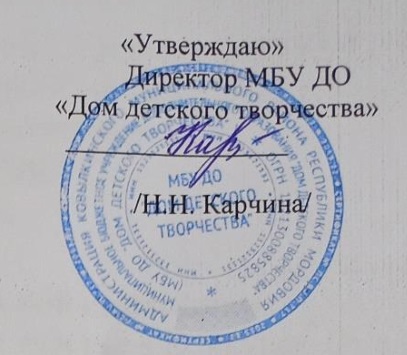 План работы МБУ ДО «Дом   детского творчества»на январь 2024 года№ п/пНазваниемероприятияДата проведенияОтветственные1.Творческие каникулы. Проведение мероприятий, мастер-классов 03.01. – 08.01.2024Методисты, педагоги2.Подготовка к организации и проведению муниципального конкурса защиты плакатов «Дети против терроризма» В течение месяцаМетодисты, педагоги3.Подготовка к муниципальному   конкурсу народной песни «Живи, народная душа!»В течение месяцаМетодисты, пдо4.Участие во II республиканском фестивале художественной самодеятельности «Созвездие талантов»26 январяКарчина Н.Н., Гришаева Н.И.